РОССИЙСКАЯ ФЕДЕРАЦИЯИРКУТСКАЯ ОБЛАСТЬУСТЬ-КУТСКОЕ МУНИЦИПАЛЬНОЕ ОБРАЗОВАНИЕАДМИНИСТРАЦИЯПОДЫМАХИНСКОГО СЕЛЬСКОГОПОСЕЛЕНИЯПОСТАНОВЛЕНИЕ                   От 24.06.2022г  № 52-пО внесении изменений и дополненийВ постановление № 101-п от 26.10.2015г Об утверждении перечня муниципальных услуг   Руководствуясь   Федеральным законом "Об общих принципах организации местного самоуправления в Российской Федерации", Федеральным законом "Об организации предоставления государственных и муниципальных услуг", Уставом Подымахинского муниципального образования, постановляю:1.1.Дополнить перечень муниципальных услуг пунктом 35 следующего содержания:  35.  «Признание помещения жилым помещением, жилого помещения непригодным для проживания и многоквартирного дома аварийными подлежащим сносу или реконструкции» 2. Обнародовать настоящее постановление в местах, предназначенных для обнародования и разместить   постановление на сайте администрации Подымахинского сельского поселения.3.Контроль за исполнением настоящего постановления оставляю за собой.приложение № 1К постановлению главы Подымахинского МООт 24.06.2022г № 52-пПеречень муниципальных услугГлава Подымахинского сельского поселения                                                                              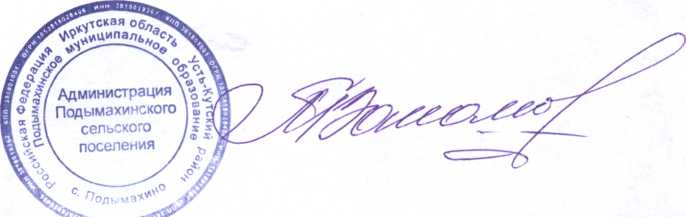 Т.В.Пахомова№п/пНаименование муниципальной услугиНаименование исполнителя муниципальной услуги1231Выдача справки с места жительстваАдминистрация Подымахинского сельского поселения2Выдача справки о составе семьиАдминистрация Подымахинского сельского поселения3Выдача справки с места жительства умершегоАдминистрация Подымахинского сельского поселения4Приём заявлений, документов оПостановке и (снятии) граждан на учёт(с учета) в качественуждающихся  в жилых  помещениях»Администрация Подымахинского сельского поселения5Выдача выписки из похозяйственной книгиАдминистрация Подымахинского сельского поселения6Выдача разрешений на вступление в брак несовершеннолетним лицам, достигшим возраста 16 летАдминистрация Подымахинского сельского поселения7Совершение нотариальных действийАдминистрация Подымахинского сельского поселения8Предоставление информации о принадлежности Объектов электросетевого хозяйства на территории Подымахинского муниципального образования.Администрация Подымахинского сельского поселения9Организация досуга и обеспечение жителей услугами организаций культурыМуниципальное казенное учреждение культуры «Культурно-досуговый центр Подымахинского муниципального образования10Организация и осуществление мероприятий по работе с детьми и молодежьюМуниципальное казенное учреждение культуры «Культурно-досуговый центр Подымахинского муниципального образования11Библиотечное обслуживание населенияМуниципальное казенное учреждение культуры «Культурно-досуговый центр Подымахинского муниципального образования12предоставление земельных участков в собственность на торгахАдминистрация Подымахинского сельского поселения13предоставление земельных участков в собственность без проведения торговАдминистрация Подымахинского сельского поселения14Об утверждении административного регламента предоставления муниципальной услуги» предоставление юридическим и физическим лицам в постоянное(бессрочное пользование,безвозмездное пользование,в аренду земельных участков,находящихся в мун.собственности.Администрация Подымахинского сельского поселения15предварительное согласование предоставления земельного участка  Администрация Подымахинского сельского поселения16Предоставление земельных участков гражданам для индивидуального жилищного строительства, ведения личного подсобного хозяйства в границах населенного пункта, садоводства, дачного хозяйства гражданам и КФХ для осуществления КФХ его деятельностиАдминистрация Подымахинского сельского поселения17Предоставление земельных участков, на которых расположены здания, сооруженияАдминистрация Подымахинского сельского поселения18"Внесение в реестр сведений о создании места (площадки) накопления твёрдых коммунальных отходов"на территории Подымахинского сельского поселенияАдминистрация Подымахинского сельского поселения19Установление сервитута в отношении земельных участков, находящихся в государственной или муниципальной собственностиАдминистрация Подымахинского сельского поселения20Установление публичного сервитутаАдминистрация Подымахинского сельского поселения21Согласование создания места (площадки) накопления твердых коммунальных отходов на территории Подымахинского сельского поселенияАдминистрация Подымахинского сельского поселения22Изъятие земельных участков для муниципальных нуждАдминистрация Подымахинского сельского поселения23Резервирование земель для муниципальных нуждАдминистрация Подымахинского сельского поселения24Перевод земель или земельных участков, находящихся в муниципальной или частной собственности, за исключением земель сельскохозяйственного назначения, из одной категории в другуюАдминистрация Подымахинского сельского поселения25Подготовка и утверждение схемы расположения земельного участка или земельных участковАдминистрация Подымахинского сельского поселения26«Выдача разрешений на вселение граждан в жилые помещения  муниципального жилищного фонда».Администрация Подымахинского сельского поселения27«Предоставление участка земли для погребения умершего»Администрация Подымахинского сельского поселения28« Изменение вида разрешенного использования земельных участков и объектов капитального строительства».Подымахинского сельского поселения29«Выдача разрешения на выполнение авиационных работ, парашютных прыжков, демонстрационных полетов воздушных судов, полетов беспилотных воздушных судов (за исключением полетов беспилотных воздушных судов с максимальной взлетной массой менее 0,25 кг), подъемов привязных аэростатов над населенными пунктами на территории Подымахинского муниципального образования, а также посадки (взлета) на расположенные в границах населенных пунктов на территории  Подымахинского муниципального образования  площадки, сведения о которых не опубликованы в документах аэронавигационной информации»Администрация Подымахинского сельского поселения30О присвоении изменении и аннулировании адресов объектов адресации на территории пмоАдминистрация Подымахинского сельского поселения31«Предоставление разрешения на условно разрешенный вид использования земельного участка или объекта капитального строительстваАдминистрация Подымахинского сельского поселения32«предоставление сведений об объектах имущества, включенных в перечень муниципального имущества, предназначенного для предоставления во владение
и (или) в пользование на долгосрочной основе субъектам малого и среднего предпринимательства
и организациям, образующим инфраструктуру поддержки субъектов малого и среднего предпринимательства»Администрация Подымахинского сельского поселения33«Предоставление малоимущим гражданам жилых помещений муниципального жилищного фонда по договорам социального найма».Администрация Подымахинского сельского поселения34«Передача жилых помещений муниципального жилищного фонда Подымахинского  муниципального образования   в собственность граждан в порядке приватизации» Администрация Подымахинского сельского поселения35«признание помещения жилым помещением, жилого помещения непригодным для проживания и многоквартирного дома аварийными подлежащим сносу или реконструкции» Администрация Подымахинского сельского поселения